JEŽEVA KUĆICA, srednjiU Ježurkinoj šumi živi puno životinja. Ispred kućice životinja nalazi se tabla sa njihovim imenima, ali je vetar pomešao slova. Pomozi nam da ih pravilno napišemo Reši ukrštenicu:VODORAVNO4.	mali skitnica sa svetiljkom5.	ptica koja poštuje Ježurka6.	svoju bi kuću za jagnje dao7.	kupa se u blatu	USPRAVNO1. doneo je Ježurki pismo2.	pozvala je Ježurku na ručak3.	jede kruške4.	ptica koja lovi noću5.	mnogo voli svoju kuću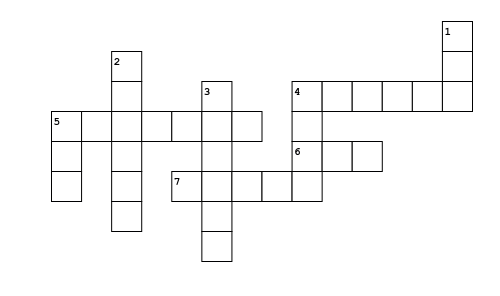 Pokušaj da podeliš Ježevu kućicu na manje celine, a onda svakoj celini daj naziv.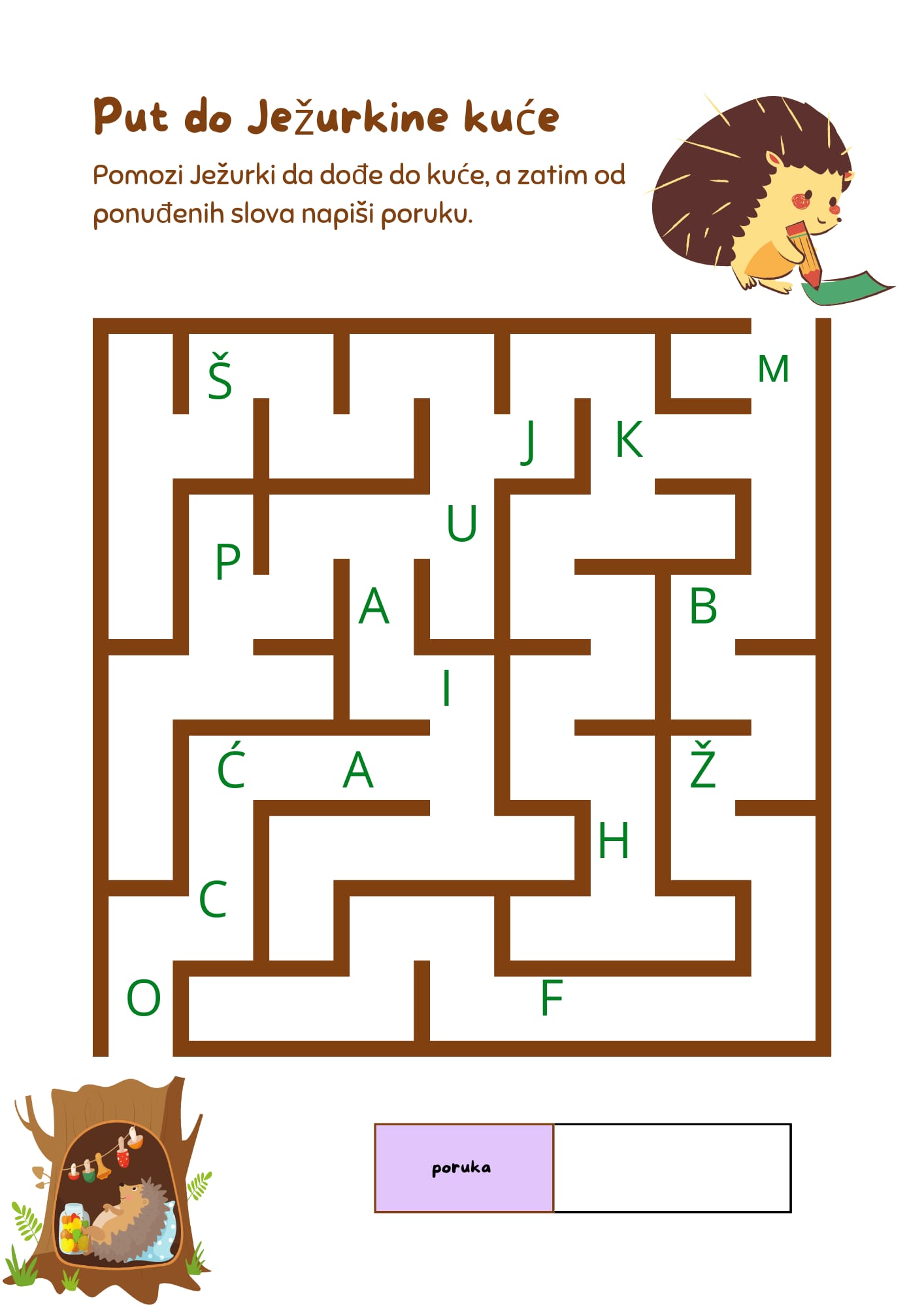 Kako razumeš reči: Moja kućica moja slobodica?Zašto bi bilo dobro imati ježa kao kućnog ljubimca?Zašto ne bi bilo dobro imati ježa kao kućnog ljubimca?КUVILIАSCDЕМVЕDVАLJDIINjĆАV